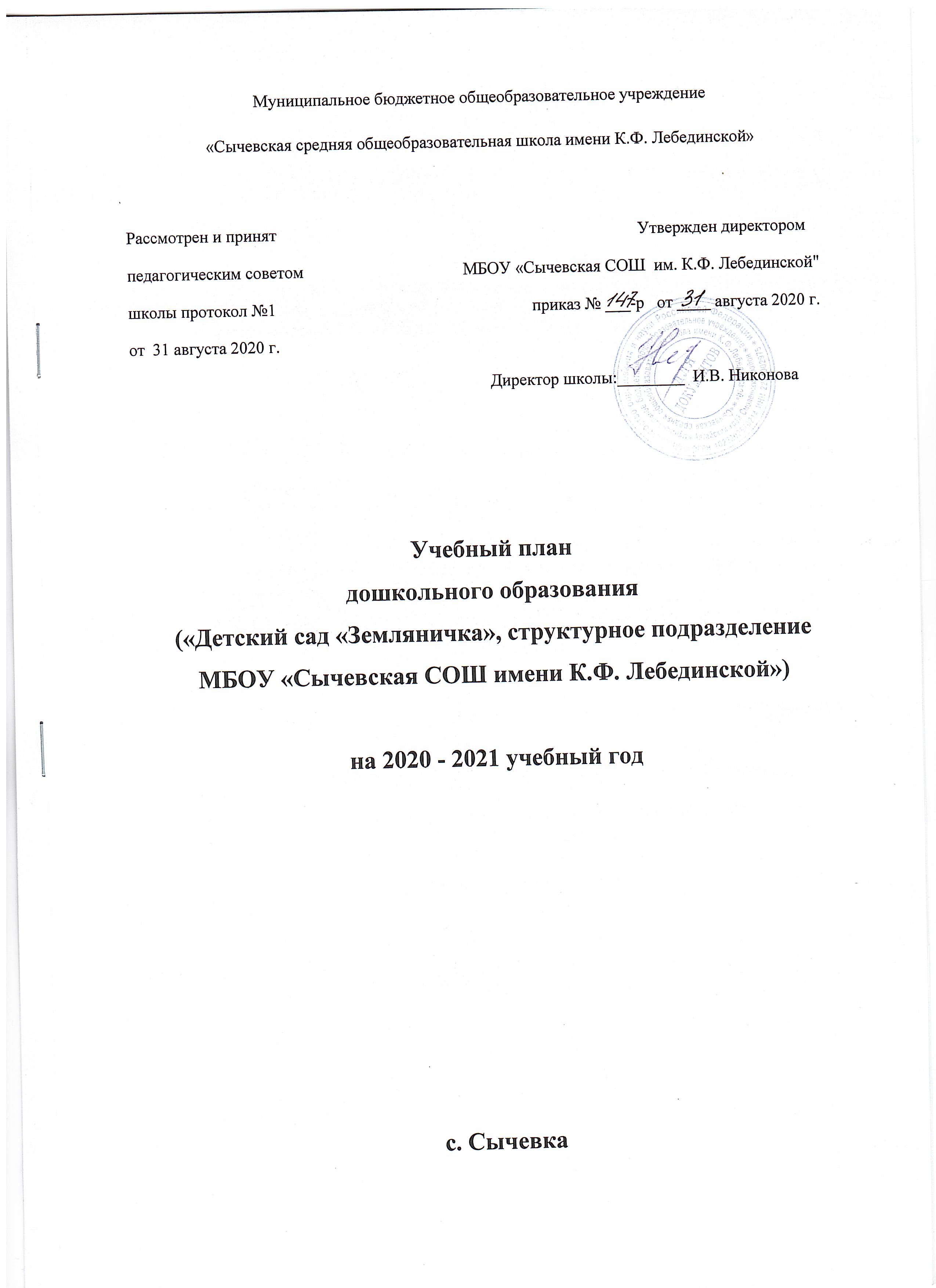 Пояснительная запискаУчебный  план является нормативным документом, регламентирующим организацию образовательного процесса в дошкольном образовательном учреждении (далее – ДОУ) с учетом его специфики,   учебно-методического, кадрового и материально-технического оснащения. Нормативной базой для составления учебного плана являются следующие документы:  Федерального закона от 29 декабря . N 273-ФЗ "Об образовании в Российской Федерации" (Собрание законодательства Российской Федерации, 2012, N 53, ст. 7598; 2013, N 19, ст. 2326);  «Конвенция о правах ребенка» от 2 сентября 1990г.;  Федеральный государственный образовательный стандарт дошкольного образования от 17 октября 2013г. №1155; Договором между  «Детский сад «Земляничка» и родителями (или их законными представителями) и локальными актами образовательного учреждения;  Требования СанПиНа 2.4.1.3049-13 от 15 мая 2013г. №26 «Санитарно-эпидемиологические требования к устройству, содержанию и организации режима работы в дошкольных организациях». Основными задачами планирования являются: 1. Регулировать объем образовательной нагрузки. 2. Реализация федеральных государственных стандартов к содержанию и организации образовательного процесса в ДОУ. 3. Обеспечение углубленной работы по приоритетному направлению деятельности ДОУ. Учебный план составлен в соответствии с основной общеобразовательной программой дошкольного образования (далее – ООП ДО). В структуре учебного плана ДОУ выделены две части: инвариантная и вариативная. 	Инвариантная часть реализует обязательную часть ООП ДО и представляет 60% примерной основной общеобразовательной программы дошкольного образования «От рождения до школы» под редакцией Н.Е. Вераксы,  М.А. Васильевой, Т.С. Комаровой Вариативная часть учитывает приоритетное направление ДОУ, интересы и особенности воспитанников, запросы родителей. Обе части учебного плана реализуются во взаимодействии друг с другом, органично дополняя друг друга, и направлены на всестороннее физическое, социально-личностное, познавательно-речевое, художественно-эстетическое развитие детей. 	Содержание воспитательно-образовательного процесса включает совокупность образовательных областей: «Физическое развитие», «Познавательное развитие», «Социально - коммуникативное развитие», «Художественно эстетическое развитие», «Речевое развитие», которые обеспечивают разностороннее развитие детей с учетом их возрастных и индивидуальных особенностей. 	Основная цель воспитательно-образовательного процесса ДОУ: реализация воспитательной, образовательной и оздоровительной системы, направленной на осуществление комплексного подхода в воспитании и развитии личности ребенка, создание благоприятных условий для полноценного проживания ребенком дошкольного детства, формирование основ базовой культуры личности, всестороннее развитие психических и физических качеств в соответствии с возрастными и индивидуальными особенностями, воспитание художественно-эстетического отношения к окружающей действительности (через все источники художественно-эстетического воспитания, игровую деятельность), подготовка к жизни в современном обществе, к обучению в школе, обеспечение безопасности жизнедеятельности дошкольника. Во всех группах различные формы работы с детьми организуются утром и во вторую половину дня (как по инвариантной, так и по вариативной частям планирования). В первой половине дня в младших группах планируются не более двух интеллектуальных форм, в группах старшего дошкольного возраста – не более трех. В группах детей среднего и старшего дошкольного возраста непосредственно образовательная деятельность (далее – НОД) во второй половине дня планируется не чаще 2-х – 3-х раз в неделю, преимущественно художественно-продуктивного или двигательного характера. 	При построении воспитательно-образовательного процесса учитывается принцип интеграции образовательных областей в соответствии с возрастными возможностями и особенностями воспитанников, спецификой образовательных областей. Это способствует тому, что основные задачи содержания дошкольного образования каждой образовательной области решаются и в ходе реализации других областей ООП ДО. 	В старших группах дошкольного возраста допускается проведение НОД интеллектуальной направленности со всей группой с целью преемственности детей к школьным условиям обучения. Количество НОД  продолжительность, время проведения соответствуют требованиям СанПин 2.4.1.3049-13 от 15 мая 2013г. №26. В середине учебного года (январь) для детей дошкольного возраста организуются недельные каникулы, во время которых НОД не проводится.Максимально допустимый объем недельной образовательной нагрузки, включая реализацию дополнительных образовательных программКалендарный учебный график на 2020-2021 учебный годРежим работы учреждения: 5 дневная рабочая неделя, с 7.30 до 18.00.Количество групп 4.Суббота, воскресенье и праздничные дни учреждение не работает. Праздничные дни: 4 ноября, 1-8 января, 23 февраля, 8 марта, 1-3 мая, 9-10 мая.Организованная образовательная деятельностьОрганизованная образовательная деятельностьОрганизованная образовательная деятельностьОрганизованная образовательная деятельностьОрганизованная образовательная деятельностьОрганизованная образовательная деятельностьОрганизованная образовательная деятельностьОрганизованная образовательная деятельностьОрганизованная образовательная деятельностьОрганизованная образовательная деятельностьОрганизованная образовательная деятельностьОрганизованная образовательная деятельностьОрганизованная образовательная деятельностьОрганизованная образовательная деятельностьОрганизованная образовательная деятельностьБазовый вид деятельностиБазовый вид деятельности1 младшая группа1 младшая группа2 младшая группа2 младшая группаСредняя группаСредняя группаСредняя группаСредняя группаСтаршая группаСтаршая группаСтаршая группаБазовый вид деятельностиБазовый вид деятельностиКоличество видов НОД в неделюКоличество видов НОД в неделюКоличество видов НОД в неделюКоличество видов НОД в неделюКоличество видов НОД в неделюКоличество видов НОД в неделюКоличество видов НОД в неделюКоличество видов НОД в неделюКоличество видов НОД в неделюКоличество видов НОД в неделюКоличество видов НОД в неделюПознавательное развитие (математика,окруж. мир)Познавательное развитие (математика,окруж. мир)2222222       3       3       3Развитие речиРазвитие речи1111111       2       2       2МузыкаМузыкаМузыкальное воспитаниеМузыкальное воспитание2222222       2       2       2Занятия с педагогом - психологомЗанятия с педагогом - психологомЗанятия с педагогом - психологомЗанятия с педагогом - психологом2222222222Художественное творчествоХудожественное творчествоРисованиеРисование1111111        1        1        1Художественное творчествоХудожественное творчествоЛепкаЛепка1111111         1         1         1Художественное творчествоХудожественное творчествоАппликацияАппликация-0.50.50.50.50.50.5         0.5         0.5         0.5Художественное творчествоХудожественное творчествоКонструированиеКонструирование0.50.50.50.50.50.5         0.5         0.5         0.5ИтогоИтого9101010101010         12         12         12Социально личностное развитиеОбразовательные области: социализациябезопасностьтрудПрограмма предполагает организацию данной деятельности за рамками непосредственно образовательной деятельности.Программа предполагает организацию данной деятельности за рамками непосредственно образовательной деятельности.Программа предполагает организацию данной деятельности за рамками непосредственно образовательной деятельности.Программа предполагает организацию данной деятельности за рамками непосредственно образовательной деятельности.Программа предполагает организацию данной деятельности за рамками непосредственно образовательной деятельности.Программа предполагает организацию данной деятельности за рамками непосредственно образовательной деятельности.Программа предполагает организацию данной деятельности за рамками непосредственно образовательной деятельности.Программа предполагает организацию данной деятельности за рамками непосредственно образовательной деятельности.Программа предполагает организацию данной деятельности за рамками непосредственно образовательной деятельности.Программа предполагает организацию данной деятельности за рамками непосредственно образовательной деятельности.Программа предполагает организацию данной деятельности за рамками непосредственно образовательной деятельности.Программа предполагает организацию данной деятельности за рамками непосредственно образовательной деятельности.Программа предполагает организацию данной деятельности за рамками непосредственно образовательной деятельности.Программа предполагает организацию данной деятельности за рамками непосредственно образовательной деятельности.Вариативная часть (формируемая ДОУ 20%)Вариативная часть (формируемая ДОУ 20%)Вариативная часть (формируемая ДОУ 20%)Вариативная часть (формируемая ДОУ 20%)Вариативная часть (формируемая ДОУ 20%)Вариативная часть (формируемая ДОУ 20%)Вариативная часть (формируемая ДОУ 20%)Вариативная часть (формируемая ДОУ 20%)Вариативная часть (формируемая ДОУ 20%)Вариативная часть (формируемая ДОУ 20%)Вариативная часть (формируемая ДОУ 20%)Вариативная часть (формируемая ДОУ 20%)Вариативная часть (формируемая ДОУ 20%)Вариативная часть (формируемая ДОУ 20%)Вариативная часть (формируемая ДОУ 20%)Дополнительное образованиеСовместная кружковая деятельность детей и взрослых (ручной труд, патриотическое и экологическое воспитание, ОБЖ)Совместная кружковая деятельность детей и взрослых (ручной труд, патриотическое и экологическое воспитание, ОБЖ)---11122Итого:---11122ВСЕГО (по СанПиН)10101010111111121212151515 мин15 мин15 мин20 мин20 мин20 мин25 мин25 минОбщее время в неделю (в часах)2 часа45 мин2 часа45 мин2 часа45 мин4 часа4 часа4 часа6 часов15 мин.6 часов15 мин.Возраст детей2-3 года3-4 года4-5 лет5-6-7 летДлительность условного учебного часа10 мин15 мин20 мин25 минКоличество условных учебных часов в неделю1 ч.30 мин2 ч. 45 мин4 ч.6 ч. 15 минСодержаниеВозрастные группыВозрастные группыВозрастные группыГруппымладшего дошкольного возраста (с 2 до 4 лет)Среднего дошкольного возраста (с 4 до 5 лет)Старшего дошкольного возраста (с 5 до 7 лет)Количество возрастных групп211Адаптационный период17.08.2020 по 31.08.2020--Начало учебного года 01.09.202001.09.202001.09.2020Окончание учебного года31.05.202131.05.202131.05.2021Период каникул23.10.2020по 30.10.202028.12.2020 по 11.01.202121.03.2021 по 28.03.202123.10.2020по 30.10.202028.12.2020 по 11.01.202121.03.2021 по 28.03.202123.10.2020по 30.10.202028.12.2020 по 11.01.202121.03.2021 по 28.03.2021Продолжительность учебного года, всего, в том числе:35 недель35 недель35 недель1 полугодие17 недель17 недель17 недель2 полугодие18 недель18 недель18 недельПродолжительность учебной недели5 дней5 дней5 днейКоличество НОД в неделю91012Длительность НОД15 мин20 мин25 минМаксимальный перерыв между НОД10 мин10 мин10 минМониторинг качества освоения образовательной программы: Промежуточные результаты освоения программы Планируемые итоговые         результаты освоения программы09.05.2021-20.05.202109.05.2021-20.05.202109.05.2021-20.05.2021Летний оздоровительный период01.06.2021-31.08.202101.06.2021-31.08.202101.06.2021-31.08.2021